О внесении изменений в постановление администрации Цивильского района  от 25 мая 2015 г. N 417 "Об утверждении Порядка применения к муниципальным служащим администрации Цивильского района взысканий за несоблюдение ограничений и запретов, требований о предотвращении или об урегулировании конфликта интересов и неисполнение обязанностей, установленных в целях противодействия коррупции"В соответствии с Федеральным законом от 3 августа 2018 г. N 307-ФЗ "О внесении изменений в отдельные законодательные акты Российской Федерации в целях совершенствования контроля за соблюдением законодательства Российской Федерации о противодействии коррупции",  Федеральным законом от 3 августа 2018 г. № 304-ФЗ «О внесении изменения в статью 193 Трудового кодекса Российской Федерации»,  администрация Цивильского районаПОСТАНОВЛЯЕТ:1. Внести в Порядок применения к муниципальным служащим администрации Цивильского района взысканий за несоблюдение ограничений и запретов, требований о предотвращении или об урегулировании конфликта интересов и неисполнение обязанностей, установленных в целях противодействия коррупции, утвержденный постановлением администрации Цивильского района от 25 мая 2015г. №417 (далее – Порядок) следующие изменения:2. Пункт 3 Порядка изложить в следующей редакции:«3. Взыскание за коррупционное правонарушение применяется представителем нанимателя (работодателем) на основании:а) доклада о результатах проверки;б) рекомендации комиссии по соблюдению требований к служебному поведению муниципальных служащих и урегулированию конфликта интересов (далее - комиссия) в случае, если доклад о результатах проверки направлялся в комиссию;в) объяснений муниципального служащего;г) доклада подразделения кадровой службы администрации Цивильского района  о совершении коррупционного правонарушения, в котором излагаются фактические обстоятельства его совершения, и письменного объяснения муниципального служащего только с его согласия и при условии признания им факта совершения коррупционного правонарушения (за исключением применения взыскания в виде увольнения в связи с утратой доверия);д) иных материалов.»3. Дополнить Порядок пунктом 9.1. в следующей редакции:«9.1. Дисциплинарное взыскание за несоблюдение ограничений и запретов, неисполнение обязанностей, установленных законодательством Российской Федерации о противодействии коррупции, не может быть применено позднее трех лет со дня совершения проступка. В указанные сроки не включается время производства по уголовному делу.»4. Настоящее постановление вступает в силу после его официального опубликования (обнародования).И.о.главы администрацииЦивильского района                                                                                       Б.Н.Марков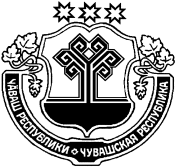 ЧǍВАШ  РЕСПУБЛИКИÇĔРПУ РАЙОНĔЧУВАШСКАЯ РЕСПУБЛИКА ЦИВИЛЬСКИЙ РАЙОНÇĔРПУ РАЙОНАДМИНИСТРАЦИЙĔЙЫШǍНУ2018 ç. ноябрен 22-мĕшĕ  № 657Çĕрпý хулиАДМИНИСТРАЦИЯЦИВИЛЬСКОГО РАЙОНАПОСТАНОВЛЕНИЕ  22 ноября 2018 года № 657г. Цивильск